Only applications for programs conducted within the USA are eligibleAn applicant may submit requests for multiple projects in one grant application with prioritization of programsDenial of one submission does not disqualify applicant from separate program requestsUSBEF has discretion for partial or full funding of grant requests. In the case of partial funding, applicant is required to provide information on how partial funding will impact the program prior to USBEF disbursement.Expected time for completion: 4 hoursSECTION I: New & Repeat Grants.  Provide the following information clearly and concisely.SECTION I: New & Repeat Grants.  Provide the following information clearly and concisely.Eligibility CriteriaEligibility Criteria1.     Is Applicant/Organization based in the United States or its territories? (YES/NO)Applicant OrganizationApplicant Organization1.     Name of Organization:2.     Name of Applicant and Relationship to Organization:3.     Email Address of Applicant:4.     Phone Contact of Applicant:5.     Applicant/Organization Tax ID (Employer ID Number):6.     Is the applicant organization any of the following: tax-exempt under section 501(c)(3) of the Internal Revenue Code, a state university, or a governmental entity? (YES/NO)7.     Mailing address of 
Applicant/Organization:8.     Applicant/Organization Website, Facebook Page, etc. link(s):AudienceAudience1.     Who is the target population to benefit from this program?2.     What areas of the U.S. will be reached?3.     Briefly describe any particular problem being addressed or service provided for a specific community or group.Goals/ObjectivesGoals/Objectives1.     List the key goals or objectives for this program.2.     Give a detailed description of the program to be funded.3.     Provide a proposed timeline for accomplishing stated goals or objectives.4.     How will this program promote the growth of badminton in the U.S.?5.     Is there anything else you would like to tell USBEF about this program and/or your organization?ExecutionExecution1.     Who are key individuals and their roles in this program?2.     What are the challenges to program success? 3.     Please list any other organizations involved or expected to participate in this program and any additional resources they will provide.FundingFunding1.     What is the total amount of funding being requested?2.     Please provide a budget outlining each expense category with estimated amounts.3.     If only partial funding is available, how will this program be impacted?DisbursementDisbursement1.     Is request based on milestone or one-time funding?2.     If recurring, share a brief description of the milestone for which you are requesting the grant and the needs for future funding.3.     When will funding be needed?Follow UpFollow Up1. Applicants/organizations receiving funding must provide a post program report which should include, but is not limited to, the following:
     a. Successes of program
     b. Meeting program objectives
     c. Audience reached
     d. Analysis of budget
     e. Future steps to sustain and/or expand program
     f. Photos or videos highlighting program1. Applicants/organizations receiving funding must provide a post program report which should include, but is not limited to, the following:
     a. Successes of program
     b. Meeting program objectives
     c. Audience reached
     d. Analysis of budget
     e. Future steps to sustain and/or expand program
     f. Photos or videos highlighting program2.     Applicants must follow up within 6-8 weeks after the end of the program.  Failure to provide required information will disqualify applicants from future grants.2.     Applicants must follow up within 6-8 weeks after the end of the program.  Failure to provide required information will disqualify applicants from future grants.3.     Name of person responsible for sending USBEF the follow up report and their contact information:  SECTION II:  Repeat grants only.  Provide additional information clearly and concisely.SECTION II:  Repeat grants only.  Provide additional information clearly and concisely.Continued SupportContinued Support1.     Why is continued support needed?2.     How will continued support be used?3.     Will the program to be funded be a model for other programs to be funded at a future date?4.     Will future funding be altered by the experience gained with this program?5.     What else would you like to tell us about this program?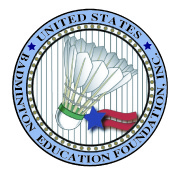 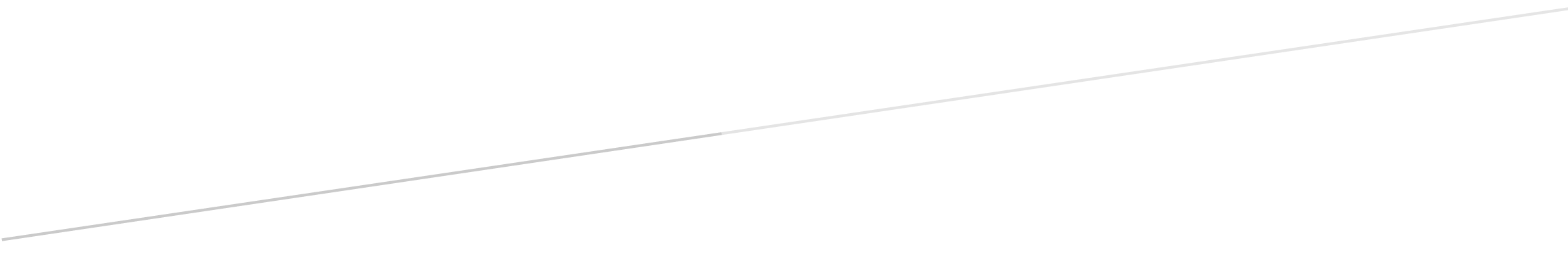 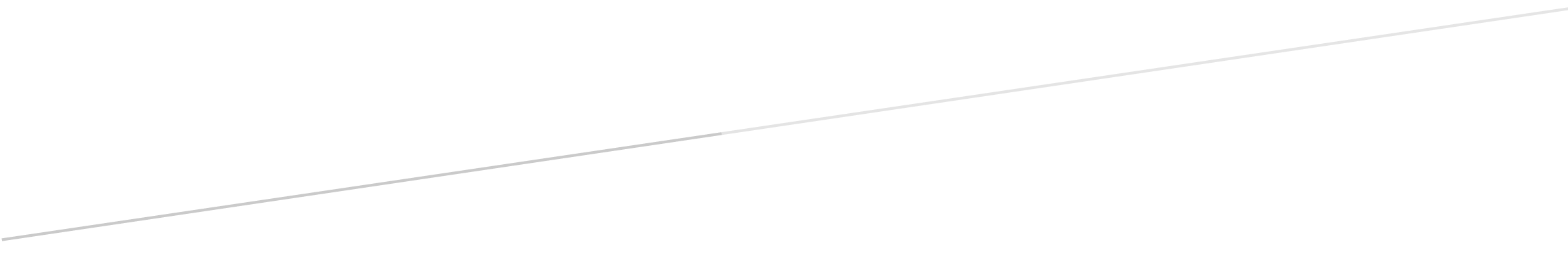 